Přehled nejběžnějších dostupných jazykových zkoušek sestavený podle informací poskytnutých jazykovými školami s právem státní jazykové zkouškya zahraničními kulturními instituty v České republiceNázev zkouškyÚroveň podle stupnice Společného evropského referenčního rámce pro jazyky Typ zkouškyKde lze zkoušku složitangličtinaOsvědčení o základní znalosti jazykaB1všeobecnáJazyková škola hl. m. PrahyStátní jazyková zkouška základníB2všeobecnáJazyková škola hl. m. PrahyStátní jazyková zkouška všeobecná C1všeobecnáJazyková škola hl. m. PrahyStátní jazyková zkouška speciální pro obor tlumočnický C2všeobecnáJazyková škola hl. m. PrahyStátní jazyková zkouška speciální pro obor překladatelskýC2všeobecnáJazyková škola hl. m. PrahyTest of English as a Foreign Language  (TOEFL)B1-C1 v závislosti na bodovém skórevšeobecná se zaměřením na použití jazyka v akademickém prostředíTři testovací centra v Praze a jedno v Ostravě. Informace na http://www.fulbright.cz/testy/toefl.shtml KET(Key English Test)A2všeobecnáZkoušková centra Britské radyAkcent International House PragueKET(Key English Test)A2všeobecná (pro děti11-14 let)Zkoušková centra Britské radyAkcent International House PraguePET(Preliminary English Test)B1všeobecnáZkoušková centra Britské radyAkcent International House PraguePET(Preliminary English Test)B1všeobecná (pro děti11-14 let)Zkoušková centra Britské radyAkcent International House PragueFCE(First Certificate in English)B2všeobecnáZkoušková centra Britské radyAkcent International House PragueCAE (Certificate in Advanced English)C1všeobecnáZkoušková centra Britské radyAkcent International House PragueCPE (Certificate of Proficiency in English)C2všeobecnáZkoušková centra Britské radyAkcent International House PragueIESOL a ISESOL Preliminary A1 City & GuildsA1Všeobecná (písemná a ústní zkouška zvlášť)35 akreditovaných testovacích center v ČR (http://www.cityandguilds.cz/index.php?cat=5-7-2)IESOL a ISESOL Access A2 City & GuildsA2Všeobecná (písemná a ústní zkouška zvlášť)35 akreditovaných testovacích center v ČR (http://www.cityandguilds.cz/index.php?cat=5-7-2)IESOL a ISESOL Achiever B1 City & GuildsB1Všeobecná (písemná a ústní zkouška zvlášť)35 akreditovaných testovacích center v ČR (http://www.cityandguilds.cz/index.php?cat=5-7-2)IESOL a ISESOL Communicator B2 City & GuildsB2Všeobecná (písemná a ústní zkouška zvlášť)35 akreditovaných testovacích center v ČR (http://www.cityandguilds.cz/index.php?cat=5-7-2)IESOL a ISESOL Expert C1 City & GuildsC1Všeobecná (písemná a ústní zkouška zvlášť)35 akreditovaných testovacích center v ČR (http://www.cityandguilds.cz/index.php?cat=5-7-2)IESOL a ISESOL Mastery C2 City & GuildsC2Všeobecná (písemná a ústní zkouška zvlášť)35 akreditovaných testovacích center v ČR (http://www.cityandguilds.cz/index.php?cat=5-7-2)BEC (Business English Certificate)PreliminaryB1obchodníZkoušková centra Britské radyAkcent International House PragueBEC (Business English Certificate) VantageB2obchodníZkoušková centra Britské radyAkcent International House PragueBEC (Business English Certificate) HigherC1obchodníZkoušková centra Britské radyAkcent International House PragueEBC Level 1 City & GuildsA2Obchodní, písemná35 akreditovaných testovacích center v ČR (http://www.cityandguilds.cz/index.php?cat=5) EBC Level 2 City & GuildsB2Obchodní, písemná35 akreditovaných testovacích center v ČR (http://www.cityandguilds.cz/index.php?cat=5) EBC Level 3 City & GuildsC2Obchodní, písemná35 akreditovaných testovacích center v ČR (http://www.cityandguilds.cz/index.php?cat=5) SETB Stage A City & GuildsA1, A2Obchodní, ústní35 akreditovaných testovacích center v ČR (http://www.cityandguilds.cz/index.php?cat=5) SETB Stage B City & GuildsB1, B2Obchodní, ústní35 akreditovaných testovacích center v ČR (http://www.cityandguilds.cz/index.php?cat=5) SETB Stage C City & GuildsC1, C2Obchodní, ústní35 akreditovaných testovacích center v ČR (http://www.cityandguilds.cz/index.php?cat=5IELTS stupeň 7,5C2 všeobecnáZkoušková centra Britské radyIELTS stupeň 6,5-7,0C1všeobecnáZkoušková centra Britské radyIELTS stupeň 5,0-6,0B2všeobecnáZkoušková centra Britské radyIELTS stupeň 3,5-4,5B1všeobecnáZkoušková centra Britské radyIELTS stupeň 7,5C2akademický modulZkoušková centra Britské radyIELTS stupeň 6,5-7,0C1akademický modulZkoušková centra Britské radyIELTS stupeň 5,0-6,0B2akademický modulZkoušková centra Britské radyIELTS stupeň 3,5-4,5B1akademický modulZkoušková centra Britské radyStartersméně než A1 (po 100 hodinách výuky)všeobecná pro děti 7-12 let Zkoušková centra Britské radyMoversA1všeobecná pro děti 7-12 let Zkoušková centra Britské radyFlyersA2všeobecná pro děti 7-12 let Zkoušková centra Britské radyILEC – International Legal EnglishB2právnickáZkoušková centra Britské radyILEC – International Legal EnglishC1právnickáZkoušková centra Britské radyICFE - International Certificate in Financial English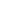 B2finanční Zkoušková centra Britské radyICFE - International Certificate in Financial EnglishC1finanční Zkoušková centra Britské radyBULATS (Business English Language Testing Service)BULATS (Business English Language Testing Service)skóre 0-19A1obchodní Zkoušková centra Britské radyBULATS (Business English Language Testing Service)skóre 20-39A2obchodní Zkoušková centra Britské radyBULATS (Business English Language Testing Service)skóre 40-59B1obchodní Zkoušková centra Britské radyBULATS (Business English Language Testing Service)skóre 60-74B2obchodní Zkoušková centra Britské radyBULATS (Business English Language Testing Service)skóre 75-89C1obchodní Zkoušková centra Britské radyBULATS skóre 90-100C2Zkoušková centra Britské radyněmčinaFit in Deutsch 1A 1pro děti a mládežGoethe Institut Prag, Jazyková škola Hello Ostrava, BrnoSOS a JŠ České BudějoviceGymnázium a Střední odborná škola Klášterec nad OhříFZŠ Hálkova OlomoucJazyková škola ZlínFit in Deutsch 2A2pro děti a mládežGoethe Institut PragJazyková škola Hello Ostrava, BrnoSOS a JS České BudějoviceGymnázium a Střední odborná škola Klášterec nad OhříFZŠ Hálkova OlomoucJazyková škola ZlínZertifikat Deutsch für JugendlicheB1 pro děti a mládežGoethe Institut PragGoethe-Zertifikat – Start Deutsch 1A1všeobecnáGoethe Institut PragJazyková škola BrnoJazyková škola hl. m. PrahyAkcent International House PragueGoethe-Zertifikat  – Start Deutsch 2A2všeobecnáGoethe Institut PragJazyková škola BrnoJazyková škola hl. m. PrahyAkcent International House PragueZertifikat DeutschB1všeobecnáGoethe Institut PragJazyková škola BrnoSOS a JŠ České BudějoviceObchodní akademie a jazyková škola HodonínObchodní akademie a Jazyková škola LiberecJazyková škola OlomoucJazyková škola Hello OstravaGymnázium Jana Blahoslava a střední pedagogická škola PřerovJazyková škola ZlínJazyková škola hl. m. PrahyAkcent International House PragueGoethe-Zentrum PardubiceGoethe Zertifikat  B2B2všeobecnáGoethe Institut PragJazyková škola hello OstravaJazyková škola hl. m. PrahyGoethe-Zentrum PardubiceOsvědčení o základní znalosti jazykaB1všeobecnáJazyková škola hl. m. PrahyStátní jazyková zkouška základníB2všeobecnáJazyková škola hl. m. PrahyGoethe Zertifikat  C1C1všeobecnáGoethe Institut PragJazyková škola BrnoSOS a JŠ České BudějoviceObchodní akademie a Jazyková škola LiberecJazyková škola OlomoucJazyková škola hl. m. PrahyAkcent International House PragueGoethe-Zentrum PardubiceStátní jazyková zkouška všeobecná C1všeobecnáJazyková škola hl. m. PrahyGoethe Zertifikat C2 Zentrale OberstufenprüfungC2všeobecnáGoethe Institut PragJazyková škola BrnoJazyková škola hl. m. PrahyKleines Deutsches SprachdiplomC2všeobecnáGoethe Institut PragGroβes deutsches SprachdiplomC2+všeobecnáGoethe Institut PragStátní jazyková zkouška speciální pro obor tlumočnický C2všeobecnáJazyková škola hl. m. PrahyStátní jazyková zkouška speciální pro obor překladatelskýC2všeobecnáJazyková škola hl. m. PrahyZertifikat Deutsch für den BerufB2odbornáGoethe Institut PragJazyková škola BrnoSOS a JŠ České BudějoviceObchodní akademie a Jazyková škola LiberecJazyková škola hl. m. PrahyAkcent International House PraguePrüfung Wirtschaftsdeutsch International (PWD)C1odbornáGoethe Institut PragÖSD A1 Grundstufe Deutsch 1  A1všeobecná němčinaÖsterreich Institut Brno s.r.o.ÖSD A2 Grundstufe Deutsch 2A2všeobecná němčinaÖsterreich Institut Brno s.r.o.ÖSD B1 Zertifikat Deutsch B1všeobecná němčinaÖsterreich Institut Brno s.r.o.ÖSD B2 Mittelstufe Deutsch B2všeobecná němčinaÖsterreich Institut Brno s.r.o.ÖSD C1 Oberstufe Deutsch C1všeobecná němčinaÖsterreich Institut Brno s.r.o.ÖSD C2 Wirtschaftsprache Deutsch C2všeobecná a odborná němčinaÖsterreich Institut Brno s.r.o.ÖSD A1 Kompetenz in Deutsch 1 (A1 KID1)A1všeobecná němčina  pro děti a mládežÖsterreich Institut Brno s.r.o.A2 Kompetenz in Deutsch 2 (A2 KID2)A2všeobecná němčina  pro děti a mládežÖsterreich Institut Brno s.r.o.B1 Zertifikat Deutsch für JugendlicheB1všeobecná němčina  pro děti a mládežÖsterreich Institut Brno s.r.o.francouzštinaDELF A1A1všeobecná(i pro děti a mládež)Institut français de Prague        (www.ifp.cz)Alliance française de BrnoAlliance française de České BudějoviceAlliance française de PlzeňAlliance française de LiberecAlliance française de PardubiceAlliance française d’OstravaCentre français de l’Université Palacký d‘OlomoucClub franco-tchèque de ZlínDELF A2A2všeobecná(i pro děti a mládež)Institut français de PragueAlliance française de BrnoAlliance française de České BudějoviceAlliance française de PlzeňAlliance française de LiberecAlliance française de PardubiceAlliance française d’OstravaCentre français de l’Université Palacký d‘OlomoucClub franco-tchèque de ZlínDELF B1B1všeobecná(i pro děti a mládež)Institut français de PragueAlliance française de BrnoAlliance française de České BudějoviceAlliance française de PlzeňAlliance française de LiberecAlliance française de PardubiceAlliance française d’OstravaCentre français de l’Université Palacký d‘OlomoucClub franco-tchèque de ZlínDELF B2B2všeobecná(i pro děti a mládež)Institut français de PragueAlliance française de BrnoAlliance française de České BudějoviceAlliance française de PlzeňAlliance française de LiberecAlliance française de PardubiceAlliance française d’OstravaCentre français de l’Université Palacký d‘OlomoucClub franco-tchèque de ZlínDALF C1C1všeobecnáInstitut français de PragueAlliance française de BrnoAlliance française de České BudějoviceAlliance française de PlzeňAlliance française de LiberecAlliance française de PardubiceAlliance française d’OstravaCentre français de l’Université Palacký d‘OlomoucClub franco-tchèque de ZlínDALF C1C2všeobecnáInstitut français de PragueAlliance française de BrnoAlliance française de České BudějoviceAlliance française de PlzeňAlliance française de LiberecAlliance française de PardubiceAlliance française d’OstravaCentre français de l’Université Palacký d‘OlomoucClub franco-tchèque de ZlínDFP Affaires B2 B2odbornáInstitut français de PragueDFP Affaires C1 C1odbornáVysoká škola ekonomická v PrazeDFP juridique B2  B2odbornáInstitut français de PragueDFP médecine B2   B2odbornáInstitut français de PragueDFP tourisme et hôtellerie B1 B1odbornáInstitut français de PragueDFP secrétariat B1 B1odbornáInstitut français de PragueTCF (Test de Connaissances du Français)A1-C2 v závislosti na bodovém skórevšeobecnáInstitut français de PragueAlliance française de PardubiceTEF (Test d’Evaluation de Français pour les études supérieures en France, l‘immigration au Canada et au Québec)A1-C2 v závislosti na bodovém skórevšeobecnáInstitut français de PragueOsvědčení o základní znalosti jazykaB1všeobecnáJazyková škola hl. m. PrahyStátní jazyková zkouška základníB2všeobecnáJazyková škola hl. m. PrahyStátní jazyková zkouška všeobecná C1všeobecnáJazyková škola hl. m. PrahyStátní jazyková zkouška speciální pro obor tlumočnický C2všeobecnáJazyková škola hl. m. PrahyStátní jazyková zkouška speciální pro obor překladatelskýC2všeobecnáJazyková škola hl. m. Prahyitalština Osvědčení o základní znalosti jazykaB1všeobecnáJazyková škola hl. m. PrahyStátní jazyková zkouška základníB2všeobecnáJazyková škola hl. m. PrahyStátní jazyková zkouška všeobecná C1všeobecnáJazyková škola hl. m. PrahyStátní jazyková zkouška speciální pro obor tlumočnický C2všeobecnáJazyková škola hl. m. PrahyStátní jazyková zkouška speciální pro obor překladatelskýC2všeobecnáJazyková škola hl. m. PrahyPLIDA ( + PLIDA JUNIORES)A1všeobecnáSocietà Dante Alighieri, PrahaPLIDA ( + PLIDA JUNIORES)A2všeobecnáSocietà Dante Alighieri, PrahaPLIDA ( + PLIDA JUNIORES)B1všeobecnáSocietà Dante Alighieri, PrahaPLIDA ( + PLIDA JUNIORES)B2všeobecnáSocietà Dante Alighieri, PrahaPLIDA ( + PLIDA JUNIORES)C1všeobecnáSocietà Dante Alighieri, PrahaPLIDAC2všeobecnáSocietà Dante Alighieri, PrahaCILS UNOB1všeobecnáItalský kulturní institut PrahaCILS DUEB2všeobecnáItalský kulturní institut PrahaCILS TREC1všeobecnáItalský kulturní institut PrahaCILS QUATTROC2všeobecnáItalský kulturní institut PrahašpanělštinaOsvědčení o základní znalosti jazykaB1všeobecnáJazyková škola hl. m. PrahyStátní jazyková zkouška základníB2všeobecnáJazyková škola hl. m. PrahyStátní jazyková zkouška všeobecná C1všeobecnáJazyková škola hl. m. PrahyStátní jazyková zkouška speciální pro obor tlumočnický C2všeobecnáJazyková škola hl. m. PrahyStátní jazyková zkouška speciální pro obor překladatelskýC2všeobecnáJazyková škola hl. m. PrahyruštinaУровень элементарного общенияA1všeobecnáRuské středisko vědy a kultury v Praze Базовый уровеньA2všeobecnáRuské středisko vědy a kultury v PrazeПороговый уровеньB1všeobecnáRuské středisko vědy a kultury v PrazeПостапороговый оB2všeobecnáRuské středisko vědy a kultury v PrazeУровень компетентного владенияC1všeobecnáRuské středisko vědy a kultury v PrazeУровень носителя языкаC2všeobecnáRuské středisko vědy a kultury v PrazeБазовый уровеньB1obchodní jazykRuské středisko vědy a kultury v PrazeСредий уровеньB2obchodní jazykRuské středisko vědy a kultury v PrazeПродвинутый уровеньC1obchodní jazykRuské středisko vědy a kultury v PrazeРЭТ 0A1ruština pro mezinárodní cestovní ruchRuské středisko vědy a kultury v PrazeРЭТ 1A2ruština pro mezinárodní cestovní ruchRuské středisko vědy a kultury v PrazeРЭТ 2B1ruština pro mezinárodní cestovní ruchRuské středisko vědy a kultury v PrazeРЭТ 3B2/C1ruština pro mezinárodní cestovní ruchRuské středisko vědy a kultury v PrazeOsvědčení o základní znalosti jazykaB1všeobecnáJazyková škola hl. m. PrahyStátní jazyková zkouška základníB2všeobecnáJazyková škola hl. m. PrahyStátní jazyková zkouška všeobecná C1všeobecnáJazyková škola hl. m. PrahyStátní jazyková zkouška speciální pro obor tlumočnický C2všeobecnáJazyková škola hl. m. PrahyStátní jazyková zkouška speciální pro obor překladatelskýC2všeobecnáJazyková škola hl. m. PrahyčeštinaCertifikovaná zkouška z češtiny pro cizince CCE-A1A1všeobecnáÚstav jazykové a odborné přípravy UKČeské centrum v Berlíně, Londýně, Moskvě a na Varšavské univerzitěCertifikovaná zkouška z češtiny pro cizince CCE-A2A2všeobecnáÚstav jazykové a odborné přípravy UKČeské centrum v Berlíně, Londýně, Moskvě a na Varšavské univerzitěCertifikovaná zkouška z češtiny pro cizince CCE-B1B1všeobecnáÚstav jazykové a odborné přípravy UKČeské centrum v Berlíně, Londýně, Moskvě a na Varšavské univerzitěCertifikovaná zkouška z češtiny pro cizince CCE-B2B2všeobecnáÚstav jazykové a odborné přípravy UKČeské centrum v Berlíně, Londýně, Moskvě a na Varšavské univerzitěOsvědčení o základní znalosti jazykaB1všeobecnáJazyková škola hl. m. PrahyStátní jazyková zkouška základníB2všeobecnáJazyková škola hl. m. PrahyStátní jazyková zkouška všeobecná C1všeobecnáJazyková škola hl. m. PrahyStátní jazyková zkouška speciální pro obor tlumočnický C2všeobecnáJazyková škola hl. m. PrahyStátní jazyková zkouška speciální pro obor překladatelskýC2všeobecnáJazyková škola hl. m. PrahyZkouška z češtiny pro cizince na úrovni A1 podle SERRA1všeobecnápro trvalý pobyt v ČRJazyková škola hl. m. Prahy